REQUERIMENTO Nº 174/2017Requer Voto de Pesar pelo falecimento do SR. WALDYR ALVES DE CARVALHO, ocorrido recentemente. Senhor Presidente, Nos termos do Art. 102, Inciso IV, do Regimento Interno desta Casa de Leis, requeiro a Vossa Excelência que se digne a registrar nos anais desta Casa de Leis voto de profundo pesar pelo falecimento do Sr. Waldyr Alves de Carvalho, ocorrido no último dia 05 de fevereiro. Requeiro, ainda, que desta manifestação seja dada ciência aos seus familiares, encaminhando cópia do presente à Rua Bahia, 796, Vila Grego, nesta cidade.Justificativa:O Sr. Waldyr Alves de Carvalho tinha 74 anos e era casado com Maria Auxiliadora Nazar de Carvalho e deixou os filhos Sérgio e César. Durante muitos anos, o Sr. Waldyr atuou como funcionário público municipal sempre com muito zelo e dedicação.Benquisto por todos os familiares e amigos, seu passamento causou grande consternação e saudades; todavia, sua memória há de ser cultuada por todos que em vida o amaram. Que Deus esteja presente nesse momento de separação e dor, para lhes dar força e consolo.É, pois, este o Voto, através da Câmara de Vereadores, em homenagem póstuma e em sinal de solidariedade.                 Plenário “Dr. Tancredo Neves”, 06 de fevereiro de 2017. José Antonio FerreiraDr. José                                              -Vereador-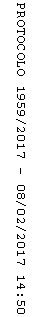 